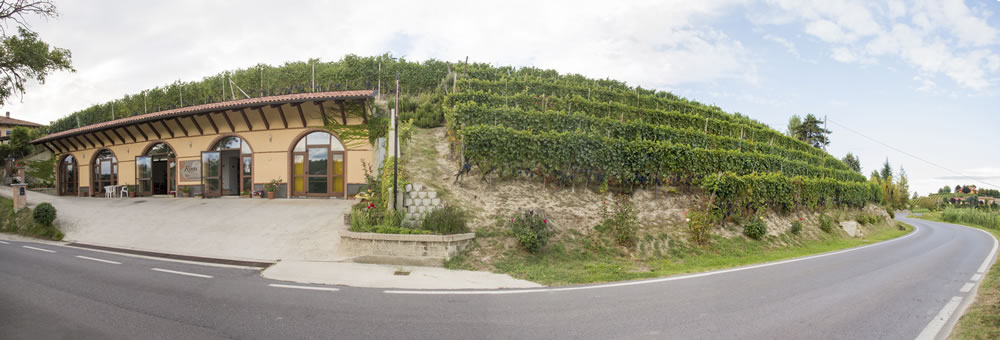 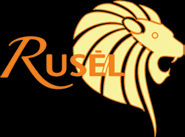  Partenza da Barbaresco per rientro a Villasanta: ore 16.30 terminata la degustazione.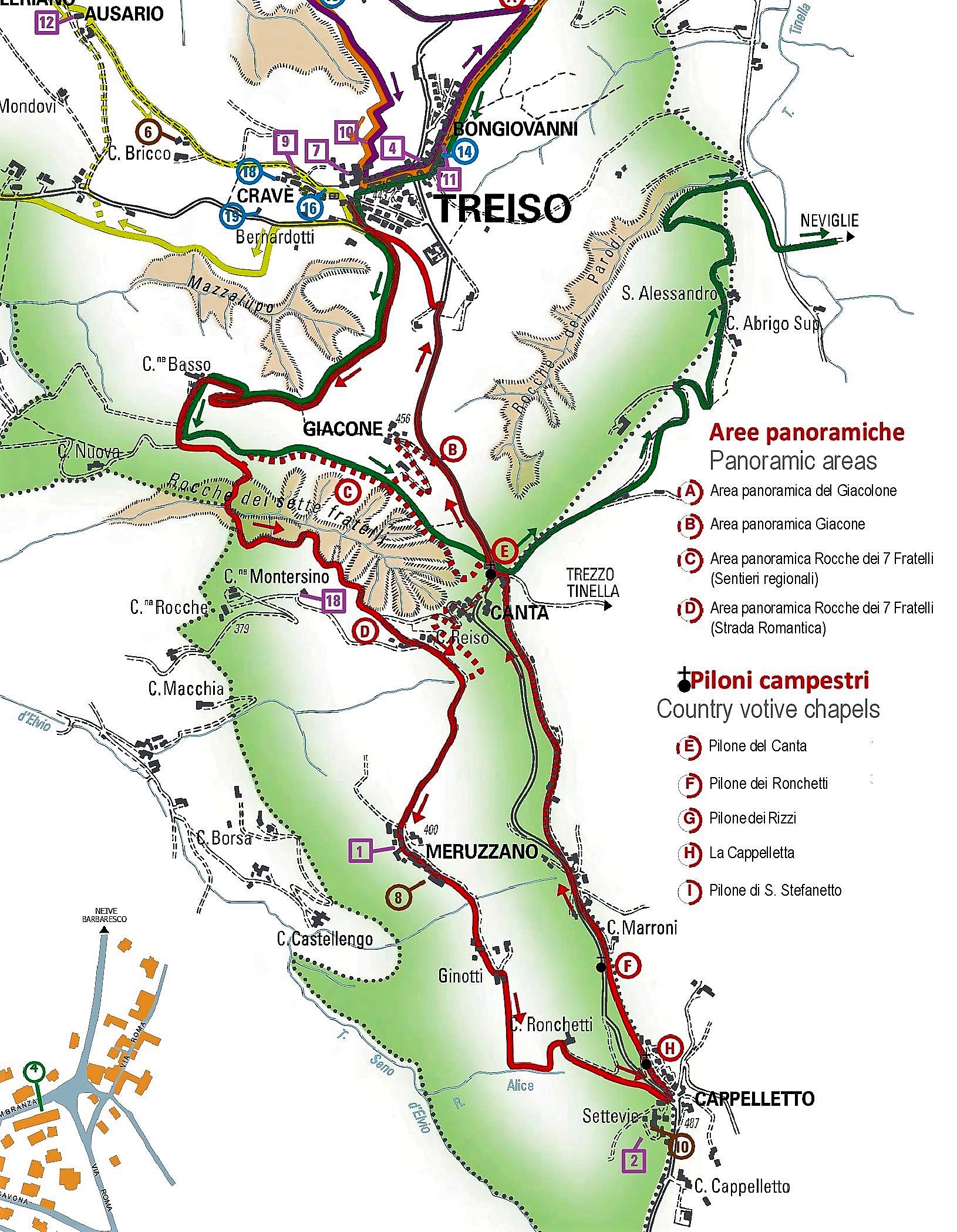 